Additional Teaching Resources for Stage 1 & 2 Economics 2020/21Year 11 and 12 Resources:Year 11 and 12 Resources:Reserve Bank of Australia – Education resources such as Inflation Explorer Eg: find activities such as Exploring Inflation https://www.rba.gov.au/education/resources/digital-interactives/inflation-explorer/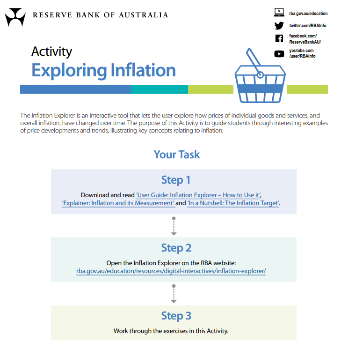 Gapminder – for tools and dataDollar Street – comparisons of how people live across the globehttps://www.gapminder.org/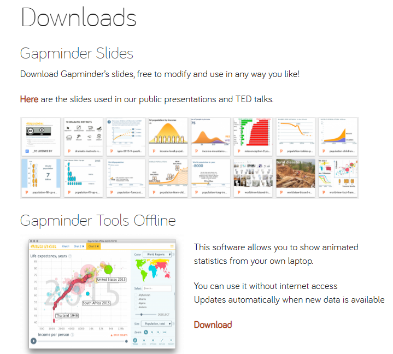 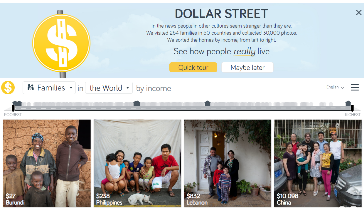 Tutor2U - Economicshttps://www.tutor2u.net/economics/topics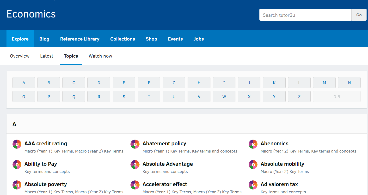 The Economic Lowdown video series is an American website created by the Federal Reserve Bank of St Louis. There are a series of videos (with transcripts) that cover topics in economics, banking and monetary policy. https://www.stlouisfed.org/education/economic-lowdown-video-seriesEg: Inflationhttps://mru.org/courses/principles-economics-microeconomics/office-hours-game-theory-nash-equilibriumEg: Externalities (6min)https://www.stlouisfed.org/education/economic-lowdown-video-series/episode-5-externalities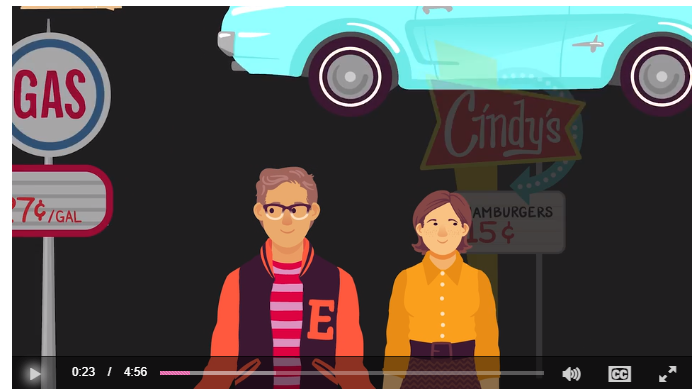 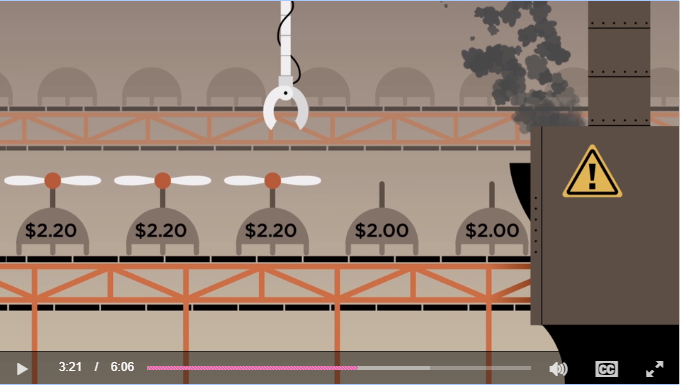 Economic online classroom games - Classroom games for teaching EconomicsEg – Public Goods Game (a closer look at experimental data)https://economics-games.com/games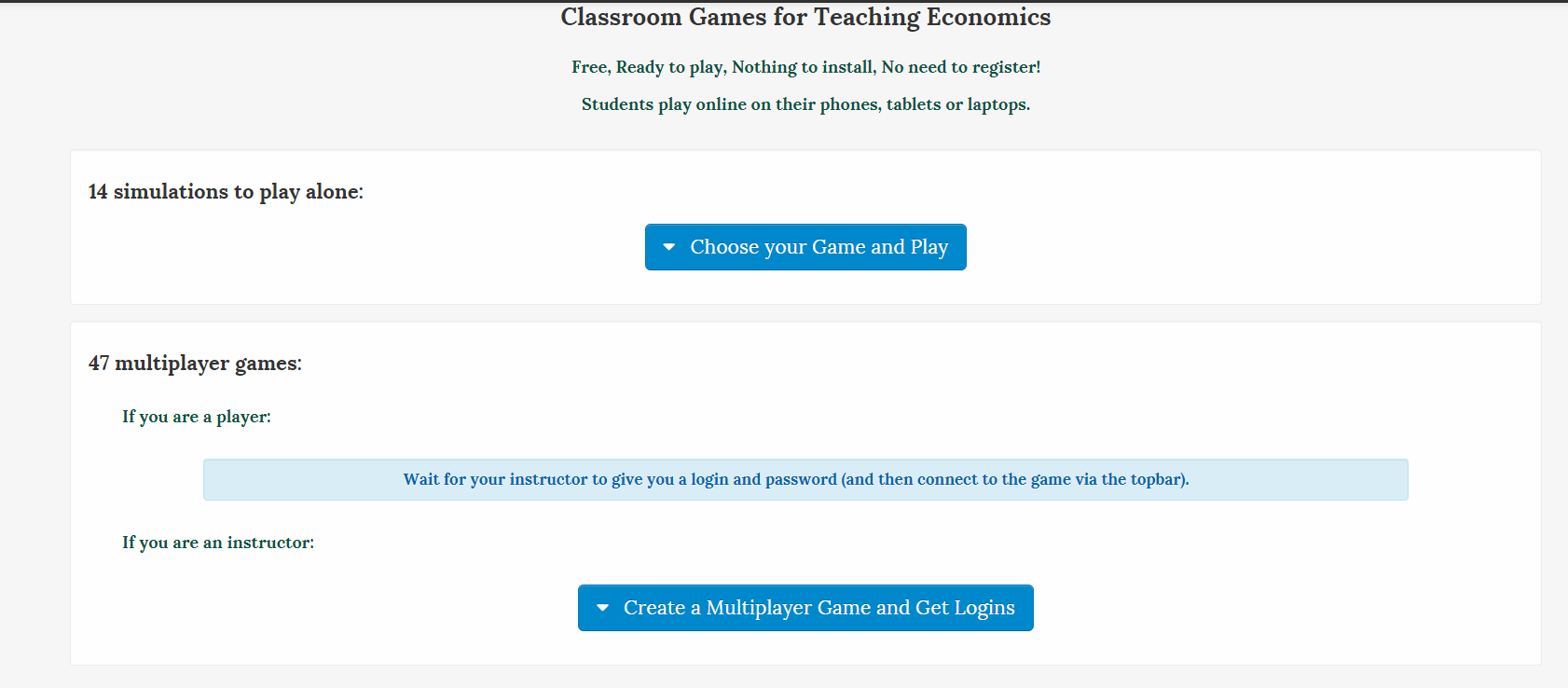 EconLife – American website that uses an economic lens to analyse concepts using real issues in language students can understand:https://econlife.com/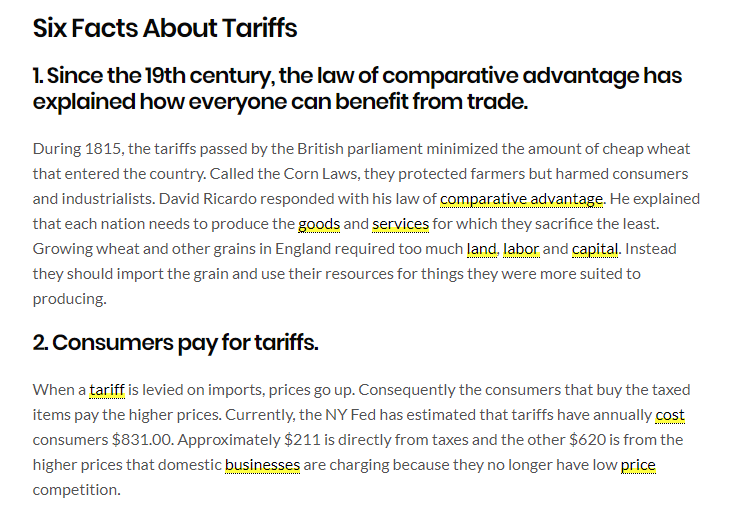 TedED – Business and Economics videoshttps://ed.ted.com/lessons?category=business-economicsEg: The paradox of value – water bottle vs diamondshttps://ed.ted.com/lessons/the-paradox-of-value-akshita-agarwal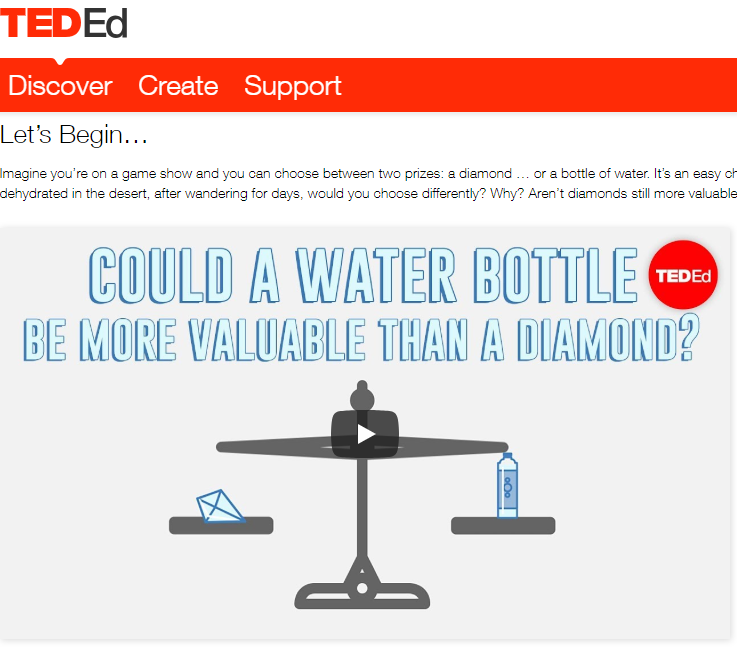 Marginal Revolution University – a series of short videos from this American university on core economic concepts.https://mru.org/everyday-economicsEg: Introduction to Linear Regressionhttps://www.mruniversity.com/courses/understanding-data/intro-linear-regressionMarginal Revolution University – Division of Labour – note: the practice questions tab at bottom right of screen enabling interactive way of checking knowledge for students.https://mru.org/courses/everyday-economics/division-labor-burgers-and-container-ships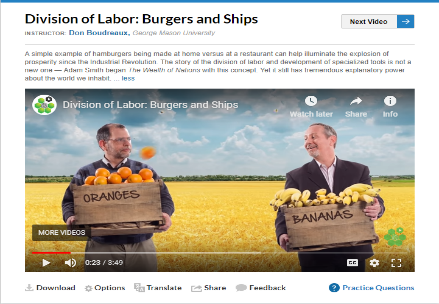 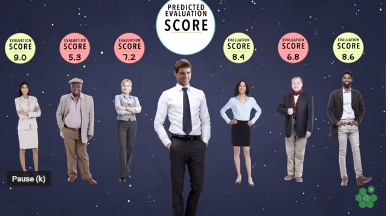 Year 12 Resources:Year 12 Resources:CoreEcon – online textbook (suitable for Year 12 course)https://core-econ.org/the-economy/book/text/0-3-contents.htmlThe text focuses on evidence on the economy, from around the world, and from history with the use on real life situations. 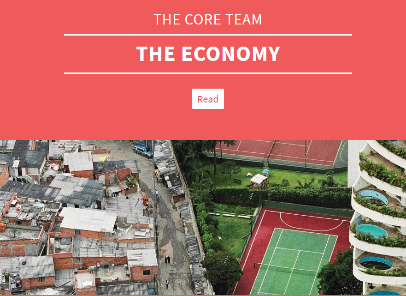 Innovation in Economics - YoutubeInnovation in Economics – Patents Support Innovation in Pharmaceuticalshttps://www.youtube.com/watch?time_continue=58&v=kYIcwNVk5y8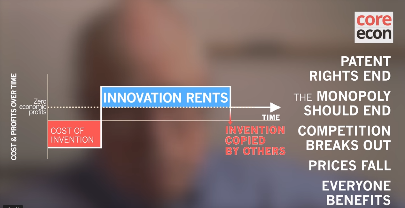 Khan Academy – www.khanacademy.orgKhan Academy - Game Theory – Nash Equilibrium (Part 1)https://www.youtube.com/watch?v=UkXI-zPcDIMKhan Academy - Nash Equilibrium (Part 2) (6 min)https://www.youtube.com/watch?v=ewu_7Dmj_18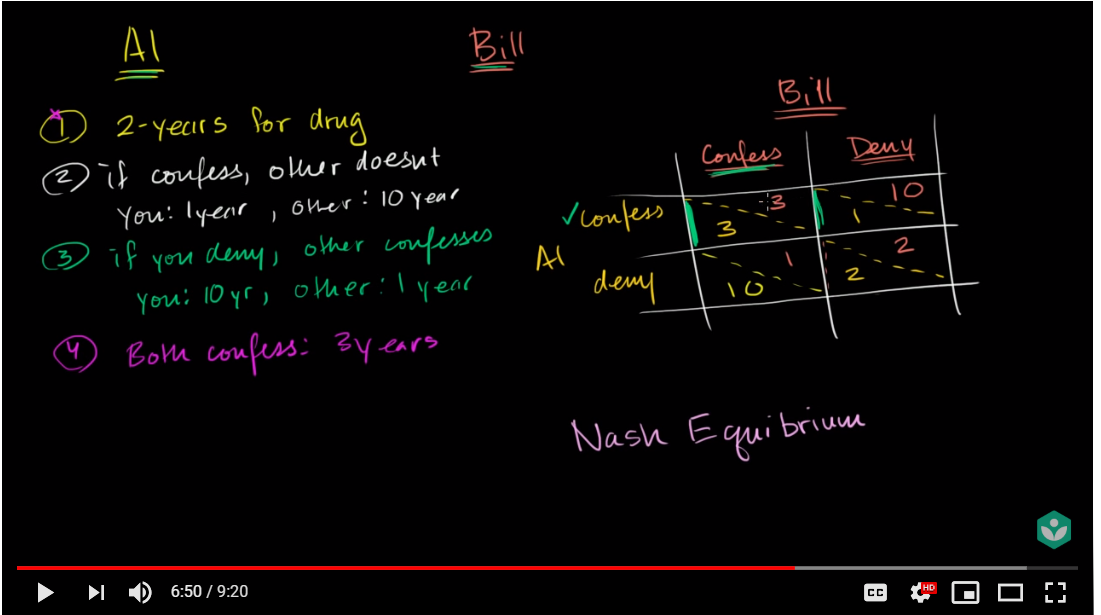 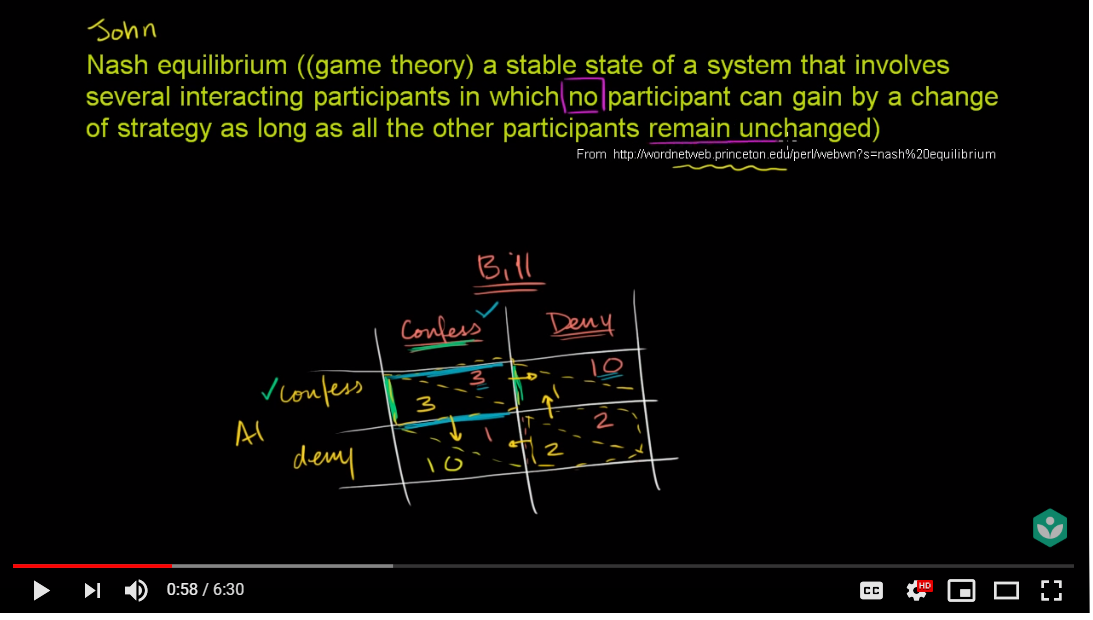 YoutubeJacob Clifford video series on various Economics topics using themes/movies that students can relate to.Eg: Oligopolies and Game Theory (The Dark Knight)https://www.youtube.com/watch?v=JMq059SAQXM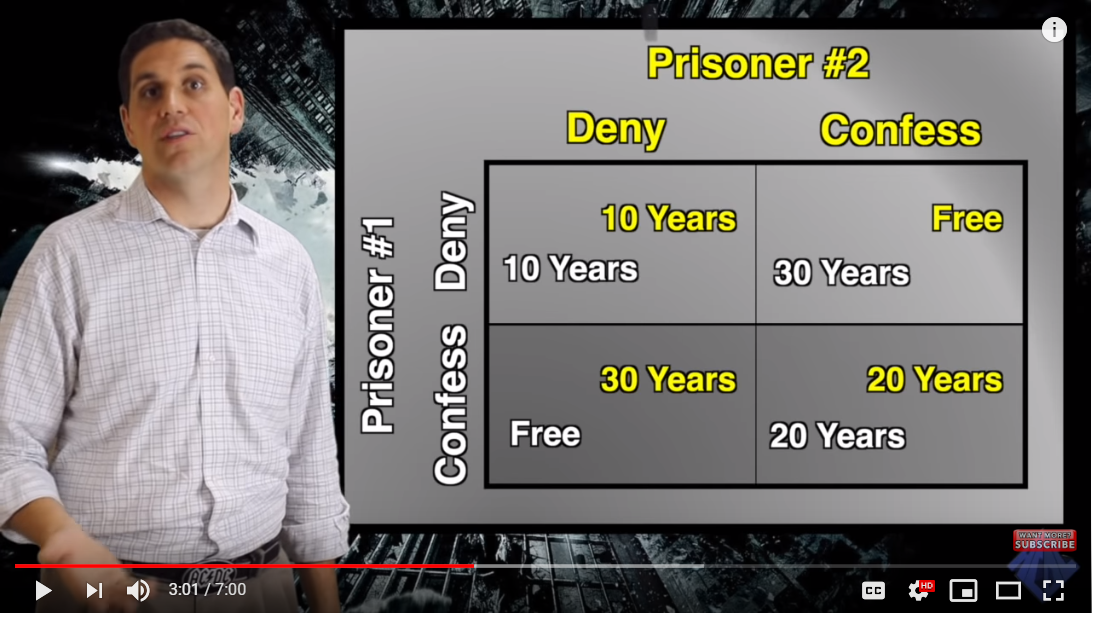 